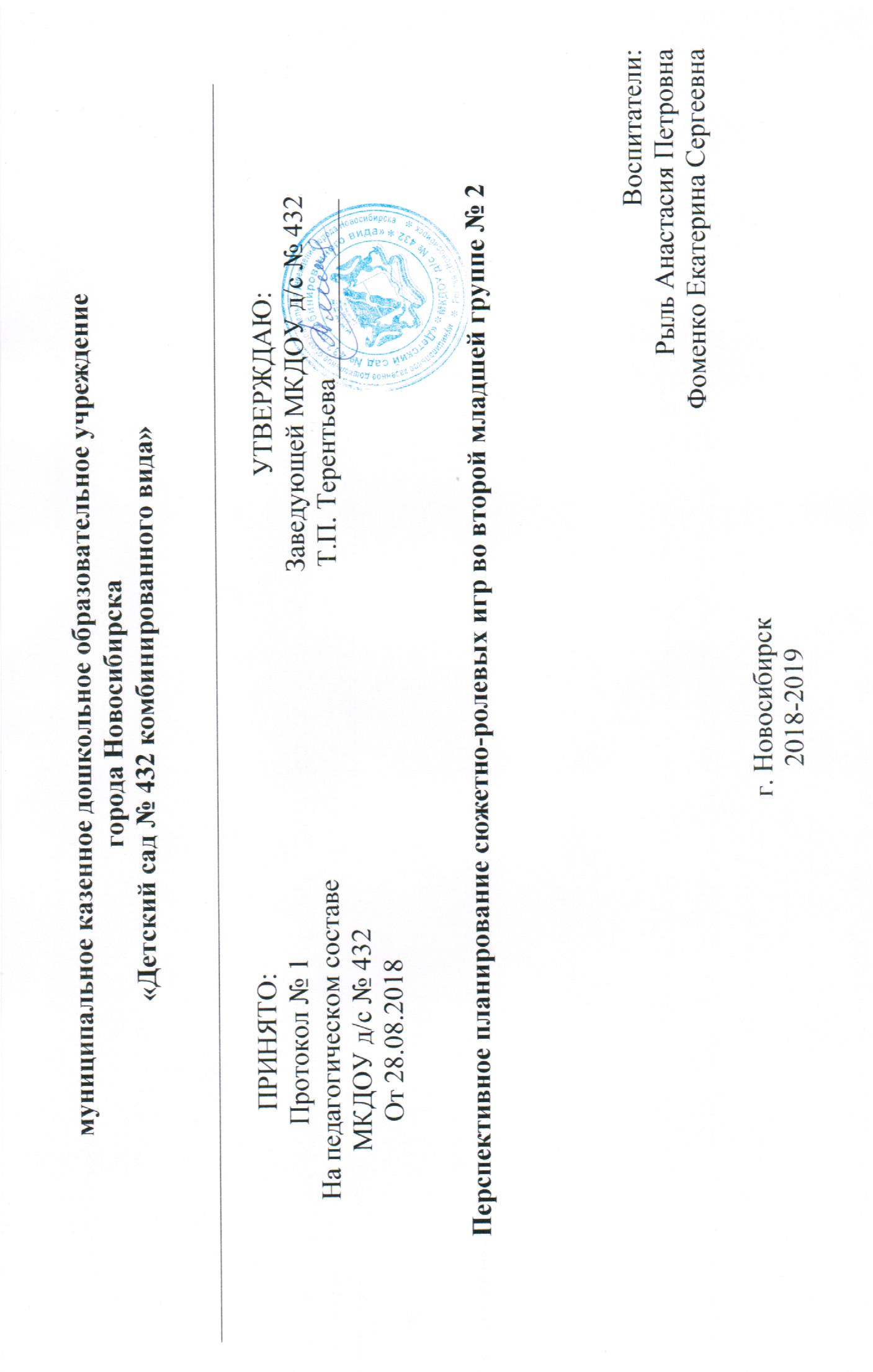 МесяцНеделяНазвание игрыЗадачиПриемы руководстваСентябрь1Адаптационный период. Составление плана мероприятий на учебный год. Написание перспективного плана проектной деятельности. Создание и пополнение предметно-развивающей среды.Адаптационный период. Составление плана мероприятий на учебный год. Написание перспективного плана проектной деятельности. Создание и пополнение предметно-развивающей среды.Адаптационный период. Составление плана мероприятий на учебный год. Написание перспективного плана проектной деятельности. Создание и пополнение предметно-развивающей среды.Сентябрь2Адаптационный период. Составление плана мероприятий на учебный год. Написание перспективного плана проектной деятельности. Создание и пополнение предметно-развивающей среды.Адаптационный период. Составление плана мероприятий на учебный год. Написание перспективного плана проектной деятельности. Создание и пополнение предметно-развивающей среды.Адаптационный период. Составление плана мероприятий на учебный год. Написание перспективного плана проектной деятельности. Создание и пополнение предметно-развивающей среды.Сентябрь3«Семья»Содействовать развитию игры, в которой дети отображают жизнь и деятельность окружающих. Формировать основы для развития и содержания игры (рассматривание иллюстраций, фотографий с изображением семьи).Распределение ролей, общение.Сентябрь4«Детский сад»Развитие интереса к игреФормирование положительных взаимоотношений между детьми. Использование правил речевого поведения во время знакомства, этикетные выражения.Распределение ролей, активизация ролевого диалогаОктябрь1«Семья»Побуждать детей творчески воспроизводить в играх быт семьи.Формировать у детей умение связно передавать в игре несколько последовательных действий (куклы гуляют, обедают, ложатся спать и т.д.).Распределение ролей, общение (основная роль - воспитатель, дополнительная - ребенок).Октябрь2«Магазин»Создать основы для развития и обогащения содержания игры.Выявить уровень имеющихся знаний детей об объекте (магазин), назначении (использовать помощь родителей, экскурсия в магазин).Активизация ролевого диалога.Октябрь3«Семья»Раскрыть содержания роли члена семьиПобуждать детей  в игре воспроизводить действия членов семьи (мама: ухаживает за детьми,  гуляет с ними, играет, читает книжки).Распределение ролей, основная роль поручается ребёнку.Октябрь4«Больница»Содействовать реализации игрового замысла.Побуждать детей к разыгрыванию ситуации «больные обращаются в регистратуру, ждут приёма в очереди».Распределение ролей, смена ролей в процессе игры, основная роль поручается ребёнку.Ноябрь1«Гости»Создать основы для развития и обогащения содержания игры.Сообщить детям некоторые знания по домоводству  (уборка комнаты, сервировка стола).Распределение ролей, общение (основная роль - ребёнок, дополнительная - воспитатель, смена ролей во время игры).Ноябрь2«Строители»Познакомить  детей с трудом строителейФормировать представления детей о строительных профессиях (каменщик, плотник, маляр, штукатур), инструментах необходимых для работы.Активизация ролевого диалога.Ноябрь3«Магазин»Расширить игровое пространство. Организовать игровое пространство (супермаркет), разместить товары на полках, куда будут ходить покупатели.Распределение ролей, смена ролей в процессе игры, основная роль поручается ребёнку.Ноябрь4«Парикмахерская»Раскрыть смысл деятельности парикмахера и клиента.Познакомить с профессией парикмахера (заботится о чистоте и опрятности волос, расчёсывает, моет волосы, стрижёт, делает причёску). Распределение ролей, активизация ролевого диалогаДекабрь1«Почта»Развитие способности у детей взять на себя роль взрослого, формирование умений строить диалог.Обогащение знаний детей о работе почты, назначении объекта (место,  куда доставляют почтовые грузы, приём писем, телеграмм, посылок.  Почтовая машина доставляет письма, посылки, телеграммы.Распределение ролей, общение.Декабрь2«Строители»Содействие реализации игрового замысла.Реализовать конструкторские умения детей, обыгрывание сюжета «Строим дом», закреплять назначение строительных атрибутов в игре.Распределение и смена ролей, самостоятельное развитие сюжета, планирование игровых действий.Декабрь3«Парикмахерская»Создание условий для реализации игрового замысла.Организовать игровое пространство в «парикмахерской», подобрать необходимые атрибуты, обсудить функциональное назначение.Распределение и смена ролей, развитие сюжетной линии, активизация диалога.Декабрь4«Гости»Развитие навыков общения с взрослыми и друг с другом.Организовать поездку в гости на автобусе, как вести себя в автобусе, продолжать воспитывать культуру поведения в гостях.Распределение и смена ролей, самостоятельное развитие сюжета, планирование игровых действий.Январь1«Семья»Раскрытие содержания роли члена семьи.Побуждать детей  в игре воспроизводить действия членов семьи (папа: шофёр, он ходит на работу, привозит продукты в магазин, выгружает коробки), вечером читает газету.Распределение и смена ролей, развитие сюжетной линии, активизация диалога.Январь2«Игрушки»Способствовать  развитию самостоятельной игры ребёнка.Развивать умение переводить жизненный опыт в условный план игры (обыгрывание моментов в «разговоре»  с игрушками).Основная роль поручается ребёнку. Январь3«Зоопарк»Создание основы для развития и обогащения содержания игры.Способствовать обогащению игровой среды (рассматривание иллюстраций, чтение худ. лит.).  Рассказы взрослого о животных.Активизация ролевого диалога.Январь4«Магазин»Раскрытие содержания роли продавца, покупателя.Способствовать развитию навыков общения в ситуации «продавец-покупатель».  Объяснение функций продавца (продаёт, рекламирует товар, объясняет) и покупателя (выбирает товар, спрашивает).Распределение и смена ролей, развитие сюжетной линии, активизация диалога.Февраль1«Больница»Содействие реализации игрового замыслаРазвитие способности у детей взять на себя роль взрослого (детский врач), формирование умений строить диалог «врач-больной». Обыгрывание ситуации «на приёме  у педиатра».Распределение ролей, смена ролей.Февраль2«Строители»Содействие реализации игрового замысла.Расширять представления детей  о роли техники, облегчающей труд строителей (подъёмный кран, экскаватор, грузовая машина, самосвал), обсудить назначение  строительной техники.Распределение ролей, активизация ролевого диалога.Февраль3«Пароход»Создание основы для развития и обогащения содержания игры.Способствовать обогащению игровой среды (рассматривание иллюстраций, чтение худ. л).Активизация ролевого диалога.Февраль4«Парикмахерская»Обогащение содержания игры.Обсудить с детьми появление нового персонажа в игре (собачки). Оказывается существуют парикмахерские и для животных..Распределение ролей, общение.Март1«Почта»Обогащение игрового содержания.Развивать игровые умения детей (сбор посылки, показ). Обыгрывание ситуации  (отправка посылки мишке).Распределение ролей, активизация ролевого диалога.Март2«Пароход»Содействие реализации игрового замысла.Развивать конструкторские умения при постройке парохода. Расширять представления о водном транспорте.Распределение ролей, общение.Март3«Кукольный театр»Развитие интереса к игре, театральной деятельности.Рассмотреть с детьми куклы театрального уголка, организовать просмотр кукольного спектакля.Активизация ролевого диалога, вежливое общение.Март4«Транспорт»Развитие навыков общения с взрослыми и друг с другом.Расширять игровое взаимодействие, учить брать на  себя роли «водитель-пассажир», обыгрывание ситуации «посадка в автобус».Распределение ролей, общение, смена ролей, активизация ролевого диалога.Апрель1«Самолёт»Обогащение игрового содержания Организовать беседу по данной тематике, ввести новые понятия (аэродром, воздушный  транспорт). Познакомить с профессией летчика.Распределение ролей, активизация ролевого диалога,Апрель2«Больница»Расширение содержания игрового пространства.Обыграть ситуацию (кто-то из игрушек заболел), нужно вызвать скорую помощь. До приезда врача проявляем заботу о больном.Активизация ролевого диалога, Апрель3«Кукольный театр»Развитие содержания игровой деятельности.Развивать у детей способность брать на себя роль кукольного персонажа, обыгрывание эпизодов  (я-колобок, я-лягушка и т.д.).Распределение ролей, смена дополнительных ролей во время игры, создание хорошего настроения.Апрель4«Семья»Расширение содержания игровой деятельности.Обыграть ситуацию (домашние заботы). Дети наводят порядок в игровой комнате, мама убирается в квартире, папа чинит мебель. Формировать заботу о себе и близких.Распределение ролей, общение.Май1«Магазин»Расширение игрового взаимодействия.Развивать ролевые диалоги в игровой деятельности, ввести роль «кассир», покупатели выбрали товар и с продуктовой корзиной идут на «кассу» оплачивают товар.Распределение ролей, общение, смена ролей во время игры.Май2«Больница»Расширение содержания игрового пространства.Обыграть ситуацию (врач прописал лекарства, их нужно купить). Знакомство с аптекой. Ролевое взаимодействие между «аптекарь, клиент».Распределение ролей, смена ролей в ходе игры, основная роль - воспитателя, дополнительные роли - дети.Май3«Кукольный театр»Расширение содержания игрового пространстваОбсудить правила поведения в театре, ввести новые понятия (сцена, артисты, аплодисменты, зрители). Обыграть ситуацию «как мы ходили в театр».Распределение ролей, ролевое взаимодействие.Май4«Пароход»Расширение содержания игровой деятельностиОбыграть ситуацию (прогулка на пароходе). Ввести новые понятия (причал, каюта, палуба). Пассажиры покупают билет в кассе у причала, занимают свои места на палубе, в каютах. Капитан отдаёт приказ для отправления.Распределение ролей, общение (основная роль - ребёнок, дополнительная - воспитатель); смена ролей во время игры.